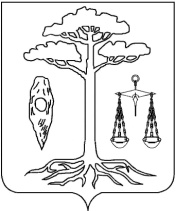 АДМИНИСТРАЦИЯ   ТЕЙКОВСКОГО МУНИЦИПАЛЬНОГО РАЙОНАИВАНОВСКОЙ ОБЛАСТИП О С Т А Н О В Л Е Н И Е от  02.12.2015г.  № 256г. Тейково О внесении изменений в постановление администрации Тейковского муниципального района от 08.04.2014г. № 209 «Об утверждении муниципальной программы «Обеспечение безопасности граждан и профилактика правонарушений в Тейковском муниципальном районе»	В целях  обеспечения взаимодействия субъектов профилактики в сфере укрепления правопорядка и общественной безопасности администрация Тейковского муниципального района:ПОСТАНОВЛЯЕТ:Внести в приложение к постановлению администрации Тейковского муниципального района от 08.04.2014 г. № 209 «Об утверждении муниципальной программы «Обеспечение безопасности граждан и профилактика правонарушений в Тейковском муниципальном районе» следующие изменения:1. Раздел «1. «Паспорт муниципальной программы Тейковского муниципального района» изложить в новой редакции согласно                 приложению 1.2.  Раздел «4. Ресурсное обеспечение муниципальной программы» изложить в новой редакции согласно приложению 2.          3.  В приложение «Подпрограмма «Профилактика правонарушений, борьба с преступностью и обеспечения безопасности граждан» к муниципальной программе  «Обеспечение безопасности граждан и профилактика правонарушений  в Тейковском муниципальном районе»:          3.1. Раздел «1. Паспорт подпрограммы» изложить в новой редакции согласно приложению 3.                 3.2.  «Таблицу 2.  Ресурсное обеспечение реализации мероприятий подпрограммы» раздела 4. «Мероприятия подпрограммы» изложить в новой редакции согласно приложению 4.И.о. главы Тейковского муниципального района                                                  А.В. БакунПриложение 1к постановлению администрации Тейковского муниципального района                                                            от  02.12.2015г.  № 256МУНИЦИПАЛЬНАЯ ПРОГРАММА«Обеспечение безопасности граждан и профилактика правонарушений в Тейковском муниципальном районе»Приложение 2к постановлению администрации Тейковского муниципального района                                                                                       от  02.12.2015г.  № 2564. Ресурсное обеспечение муниципальной  программыПриложение 3к постановлению администрации Тейковского муниципального района                                                                                         от  02.12.2015г.  № 256Подпрограмма «Профилактика правонарушений, борьба с преступностью и обеспечения безопасности граждан»Паспорт подпрограммыПриложение 4к постановлению администрации Тейковского муниципального района                                                                                      от  02.12.2015г.  № 256 Таблица 2. Ресурсное обеспечение реализации мероприятий подпрограммы1. Паспорт муниципальной  программы Тейковского муниципального района1. Паспорт муниципальной  программы Тейковского муниципального районаНаименование программыОбеспечение безопасности граждан и профилактика правонарушений в Тейковском муниципальном районеСрок реализации программы 2014- 2018 годыАдминистратор программыАдминистрация Тейковского муниципального районаИсполнители программыАдминистрация Тейковского муниципального района;Комиссия по делам несовершеннолетних и защите их прав;Отдел образования;Образовательные организации;Отдел культуры, туризма, молодежной и социальной политики;Отдел сельского хозяйства и продовольствия;Отдел экономического развития, торговли, имущественных отношений и муниципального заказа;МО МВД РФ «Тейковский» (по согласованию);Тейковский МРО УФСКН (по согласованию);Филиал ФКУ УИИ УФСИН (по согласованию);Территориальное управление социальной защиты населения по г/о Тейково и Тейковскому муниципальному району (по согласованию);Тейковский филиал ОГКУ «Центр по обеспечению деятельности ТУСЗН (по согласованию);ОБУЗ «Тейковская ЦРБ» (по согласованию);ОГУ «Тейковский ЦЗН» (по согласованию);Органы местного самоуправления городского и сельских поселений.Перечень подпрограммАналитическая подпрограмма «Профилактика правонарушений, борьба с преступностью и обеспечение безопасности граждан»Цель (цели) программыСнижение уровня преступности и повышение результативности профилактики правонарушенийОбъем ресурсного обеспечения программыОбщий объем бюджетных ассигнований:2014 год – 0,0 тыс. руб.2015 год – 514,1 тыс. руб.2016 год – 514,1 тыс. руб.2017 год – 150,0 тыс. руб.2018 год – 150,0 тыс. руб.- областной бюджет:- 2014 год – 0,0- 2015 год – 364,1 тыс. руб.- 2016 год – 364,1 тыс. руб.- 2017 год – 0,0- 2018 год – 0,0- бюджет Тейковского муниципального района:2014 год – 0,0 тыс. руб.2015 год – 150,0 тыс. руб.2016 год – 150,0 тыс. руб.2017 год – 150,0 тыс. руб.2018 год – 150,0 тыс. руб.№ п/пНаименование подпрограммы / 
Источник ресурсного обеспечения2014г2015г2016г2017г2018г1Программа /всего0,0514,1514,1150,0150,0бюджетные ассигнования- областной бюджет364,1364,1- федеральный бюджет- бюджет Тейковского муниципального района0,0150,0150,0150,0150,01.1Аналитическая подпрограмма «Профилактика правонарушений, борьба с преступностью и обеспечен6ие безопасности граждан»0,0150,0150,0150,0150,0бюджетные ассигнования- областной бюджет- федеральный бюджет- бюджет Тейковского муниципального района0,0150,0150,0150,0150,01.2Организация деятельности муниципальных комиссий по делам несовершеннолетних и защите их прав364,1364,1Тип подпрограммыАналитическаяНаименование подпрограммыПрофилактика правонарушений, борьба с преступностью и обеспечение безопасности гражданИсполнители подпрограммыАдминистрация Тейковского муниципального районаКомиссия по делам несовершеннолетних и защите их прав;Отдел образования;Образовательные учреждения;Отдел культуры, туризма, молодежной и социальной политики;Отдел сельского хозяйства и продовольствия;МО МВД России «Тейковский» (по согласованию);Тейковский МРО УФСКН (по согласованию);Филиал ФКУ УИИ УФСИН (по согласованию);Территориальное управление социальной защиты населения по г/о Тейково и Тейковскому муниципальному району (по согласованию);Тейковский филиал ОГКУ «Центр по обеспечению деятельности ТУСЗН» (по согласованию);ОБУЗ «Тейковская ЦРБ» (по согласованию);ОГУ «Тейковский ЦЗН» (по согласованию);Органы местного самоуправления городского и сельских поселений.Срок реализации подпрограммы 2014- 2018 годыЦель (цели) подпрограммыПовышение уровня общественной безопасности на территории Тейковского муниципального районаОбъем ресурсного обеспечения программыОбщий объем бюджетных ассигнований:2014 год –0,0 руб.2015 год – 514,1 тыс.руб.2016 год – 514,1 тыс. руб.2017 год – 150,0 тыс. руб.2018 год – 150,0 тыс.руб.- областной бюджет:- 2014 год – 0,0 руб.- 2015 год – 364,1 тыс.руб.- 2016 год – 364,1 тыс.руб.- 2017 год – 0,0 - 2018 год – 0,0- бюджет Тейковского муниципального района:2014 год – 0,0 тыс.руб.2015 год – 150,0 тыс.руб.2016 год – 150,0 тыс. руб.2017 год – 150,0 тыс. руб.2018 год – 150,0 тыс.руб.№ п/пНаименование мероприятий / Источник ресурсного обеспечения2014г2015г2016г2017г2018г1.Подпрограмма /всего0514,1514,1150,0150,0бюджетные ассигнования- областной бюджет0364,1364,100- федеральный бюджет- бюджет Тейковского муниципального района0150,0150,0150,0150,01.1Профилактика правонарушений, борьба с преступностью и обеспечение безопасности граждан 0150,0150,0150,0150,0бюджетные ассигнования0150,0150,0150,0150,0- областной бюджет- федеральный бюджет- бюджет Тейковского муниципального района0150,0150,0150,0150,01.2Создание и организация деятельности муниципальной комиссии по делам несовершеннолетних и защите их прав0364,1364,100бюджетные ассигнования0364,1364,100- областной бюджет0364,1364,100- федеральный бюджет- бюджет Тейковского муниципального района